УПРАВЛЕНИЕ   МЕЖЛИЧНОСТНЫМИ  КОНФЛИКТАМИКонфликты нельзя устранить, но ими можно управлять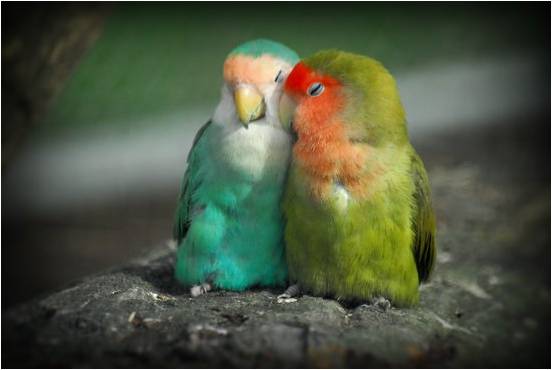 Конфликты часто возникают в жизни человека. Они влияют на поведение человека. Они формируют качества характера человека: милюбие, умение договариваться, сопереживать, уступать, прощать. Однако, конфликты могут воспитывать и негативные стороны характера человека: упрямство, эгоизм, агрессивность, манипуляции поведением других людей… Существует несколько эффективных способов разрешения конфликтов.. Бывает четыре варианта управления конфликтной ситуацией, которые мы рассмотрим немного позже:
* Предотвращение;
* Подавление;
* Отсрочка;
* Разрешение.педагог-психолог Тришкова Л.В.